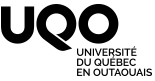 Département des sciences de l’éducationGRILLES D’ÉVALUATION DU STAGE I 

BES 5112
Éveil à la pratique de l'enseignement au secondaire






Baccalauréat en enseignement secondaire (7950)Département des sciences de l’éducation		STAGE IGRILLE D’ÉVALUATION FORMATIVE 1 CONJOINTE DE LA PERSONNE SUPERVISEURE DE STAGE ET DE LA PERSONNE ENSEIGNANTE ASSOCIÉECOMPÉTENCES PROFESSIONNELLESVeuillez noter quelques commentaires au sujet des compétences professionnelles de la personne stagiaire, notamment les compétences discriminantes.OBJECTIFS CIBLÉS PAR LA PERSONNE STAGIAIRE –COMMENTAIRES DE LA PERSONNE SUPERVISEURE DE STAGE ET DE LA PERSONNE ENSEIGNANTE ASSOCIÉE À LA SUITE DE LA PREMIÈRE OBSERVATIONVeuillez noter quelques commentaires au sujet des objectifs personnels de la personne stagiaire. COMMENTAIRES GÉNÉRAUX RELATIFS AU STAGE				    			SECONDAIRE FRANÇAISDépartement des sciences de l’éducation					STAGE IGRILLE D’ÉVALUATION FORMATIVE 2 ET GRILLE D’ÉVALUATION FINALE CONJOINTES DE LA PERSONNE SUPERVISEURE DE STAGE ET DE LA PERSONNE ENSEIGNANTE ASSOCIÉEChacune des compétences concernées par le stage I est indiquée ci-après. Les compétences précédées de trois étoiles (***) sont par ailleurs discriminantes, c’est-à-dire que le niveau de développement attendu pour ce stage doit être atteint pour chacune de ces compétences pour que le stage soit réussi. Chaque compétence est décrite avec des indicateurs qui constituent des manifestions observables. Or, l’évaluation ne porte pas spécifiquement sur chacun de ces indicateurs pris individuellement, mais sur l’ensemble de la compétence. Les personnes qui évaluent appuient leur jugement à l’aide de commentaires qualitatifs. Le cas échéant, elles tiennent compte du nombre d’indicateurs qui présentent des lacunes et de l’importance de ces lacunes pour porter leur jugement.FONDEMENTS1. Savoirs et culture :  *** 2. Communication:  ACTE D’ENSEIGNER3. Conception d’activités d’enseignement et d’apprentissage:  4. Pilotage d’activités d’enseignement et d’apprentissage:  6. Organisation du fonctionnement de la classe:  CONTEXTE SOCIAL ET SCOLAIRE9. Collaboration professionnelle: 10. Collaboration pédagogiqueIDENTITÉ PROFESSIONNELLE***11. Développement professionnel:  ***12. Éthique professionnelle:  BILAN DES COMMENTAIRES RELATIFS AUX TRAVAUXÀ COMPLÉTER PAR LA PERSONNE SUPERVISEURE DE STAGECOMMENTAIRES GÉNÉRAUX DE LA PERSONNE SUPERVISEURE 
EN VUE DE L’ÉVALUATION FINALEAPPRÉCIATION GLOBALE DU STAGE ET PISTES DE DÉVELOPPEMENT SUGGÉRÉESCOMMENTAIRES GÉNÉRAUX DE LA PERSONNE ENSEIGNANTE ASSOCIÉE 
EN VUE DE L’ÉVALUATION FINALEAPPRÉCIATION GLOBALE DU STAGE ET PISTES DE DÉVELOPPEMENT SUGGÉRÉESAUTOÉVALUATION DE LA PERSONNE STAGIAIRE EN VUE DE L’ÉVALUATION FINALEAPPRÉCIATION GLOBALE DU STAGERETOUR SUR LES OBJECTIFS PERSONNELS DE STAGE RÉVISÉSPISTES DE DÉVELOPPEMENT FUTUR RÉSUMÉ DE L’ÉVALUATION FINALE À COMPLÉTER PAR LA PERSONNE SUPERVISEURE DE STAGEBILAN DE D’ÉVALUATION FINALE DES COMPÉTENCESDÉCISION DE LA NOTE FINALE PAR LA PERSONNE SUPERVISEURE DE STAGEPersonne stagiaire : Cycle :	          Degré :	      Nombre d’élèves :Personne enseignante associée : École : Personne superviseure de stage :Centre de service :Date :                                                   Heure : 2. Communication:11. Développement professionnel:  12. Éthique professionnelle:  12. Éthique professionnelle:  Autre(s) : Autre(s) : Objectif 1 : Objectif 2 : Objectif 3 :Date : Date : Signatures :Signatures :_______________________Personne superviseure de stage____________________________Personne enseignante associée
_______________________Personne stagiaire** J’ai pris connaissance de cette évaluation et je suis conscient(e) que des intervenants autorisés par le Module des sciences de l’éducation pourront la consulter._______________________Personne superviseure de stage____________________________Personne enseignante associée
_______________________Personne stagiaire** J’ai pris connaissance de cette évaluation et je suis conscient(e) que des intervenants autorisés par le Module des sciences de l’éducation pourront la consulter._______________________Personne superviseure de stage____________________________Personne enseignante associée
_______________________Personne stagiaire** J’ai pris connaissance de cette évaluation et je suis conscient(e) que des intervenants autorisés par le Module des sciences de l’éducation pourront la consulter.Personne stagiaire : Cycle :	          Degré :	      Nombre d’élèves :Personne enseignante associée : École : Personne superviseure de stage :Commission scolaire :Évaluation formative 2Évaluation finaleDate :                                                   Heure : Date :                                                   Heure : Durée de l’observation :Durée de l’observation :1.1 s'approprie les concepts, les contenus et les compétences du programme;1.1 s'approprie les concepts, les contenus et les compétences du programme;1.1 s'approprie les concepts, les contenus et les compétences du programme;1.2 prend conscience de la diversité et des influences qui forment la culture des élèves;1.2 prend conscience de la diversité et des influences qui forment la culture des élèves;1.2 prend conscience de la diversité et des influences qui forment la culture des élèves;1.3 propose des repères culturels aux élèves;1.3 propose des repères culturels aux élèves;1.3 propose des repères culturels aux élèves;Autre(s) indicateur(s) :Autre(s) indicateur(s) :Autre(s) indicateur(s) :Commentaires de l’évaluation 2Atteint      En voie d’atteinte   Non atteint      N/A   Commentaires de l’évaluation finaleAtteint      En voie d’atteinte   Non atteint      N/A   ForcesDéfisCommentaires justificatifs2.1 parle un français de qualité en termes de syntaxe, de lexique et de prononciation;2.1 parle un français de qualité en termes de syntaxe, de lexique et de prononciation;2.1 parle un français de qualité en termes de syntaxe, de lexique et de prononciation;2.2 respecte les règles de la langue écrite dans les travaux remis (rapport d’observation, projet de stage, incidents critiques, bilan de stage) selon les normes du département relatives à la qualité du français;2.2 respecte les règles de la langue écrite dans les travaux remis (rapport d’observation, projet de stage, incidents critiques, bilan de stage) selon les normes du département relatives à la qualité du français;2.2 respecte les règles de la langue écrite dans les travaux remis (rapport d’observation, projet de stage, incidents critiques, bilan de stage) selon les normes du département relatives à la qualité du français;Autre(s) indicateur(s) :Autre(s) indicateur(s) :Autre(s) indicateur(s) :Commentaires de l’évaluation 2Atteint      En voie d’atteinte   Non atteint      N/A   Commentaires de l’évaluation finaleAtteint      En voie d’atteinte   Non atteint      N/A   ForcesDéfisCommentaires justificatifs3.1 se constitue un cahier de planification de qualité (bien organisé, structuré, conforme aux exigences du guide de stage), disponible en tout temps3.1 se constitue un cahier de planification de qualité (bien organisé, structuré, conforme aux exigences du guide de stage), disponible en tout temps3.1 se constitue un cahier de planification de qualité (bien organisé, structuré, conforme aux exigences du guide de stage), disponible en tout temps3.2 prépare son enseignement en utilisant des ressources pertinentes;3.2 prépare son enseignement en utilisant des ressources pertinentes;3.2 prépare son enseignement en utilisant des ressources pertinentes;3.3 conçoit des activités en tenant compte du programme de formation.3.3 conçoit des activités en tenant compte du programme de formation.3.3 conçoit des activités en tenant compte du programme de formation.Autre(s) indicateur(s) :Autre(s) indicateur(s) :Autre(s) indicateur(s) :Commentaires de l’évaluation 2Atteint      En voie d’atteinte   Non atteint      N/A   Commentaires de l’évaluation finaleAtteint      En voie d’atteinte   Non atteint      N/A   ForcesDéfisCommentaires justificatifs4.1 utilise différents moyens pour stimuler l’attention des élèves (varie le ton, le volume et le débit de la voix, les gestes);4.1 utilise différents moyens pour stimuler l’attention des élèves (varie le ton, le volume et le débit de la voix, les gestes);4.1 utilise différents moyens pour stimuler l’attention des élèves (varie le ton, le volume et le débit de la voix, les gestes);4.2 est conscient du temps consacré à l’apprentissage (gestion du temps);4.2 est conscient du temps consacré à l’apprentissage (gestion du temps);4.2 est conscient du temps consacré à l’apprentissage (gestion du temps);Autre(s) indicateur(s) :Autre(s) indicateur(s) :Autre(s) indicateur(s) :Commentaires de l’évaluation 2Atteint      En voie d’atteinte   Non atteint      N/A   Commentaires de l’évaluation finaleAtteint      En voie d’atteinte   Non atteint      N/A   ForcesDéfisCommentaires justificatifs6.1 est conscient et à l’affut de la dynamique du groupe et des règles de fonctionnement établies par son enseignant-associé6.1 est conscient et à l’affut de la dynamique du groupe et des règles de fonctionnement établies par son enseignant-associé6.1 est conscient et à l’affut de la dynamique du groupe et des règles de fonctionnement établies par son enseignant-associéAutre(s) indicateur(s) :Autre(s) indicateur(s) :Autre(s) indicateur(s) :Commentaires de l’évaluation 2Atteint      En voie d’atteinte   Non atteint      N/A   Commentaires de l’évaluation finaleAtteint      En voie d’atteinte   Non atteint      N/A   ForcesDéfisCommentaires justificatifs9.1 situe son rôle de stagiaire par rapport à celui de la personne enseignante associée et des autres intervenants du milieu;9.1 situe son rôle de stagiaire par rapport à celui de la personne enseignante associée et des autres intervenants du milieu;9.1 situe son rôle de stagiaire par rapport à celui de la personne enseignante associée et des autres intervenants du milieu;Autre(s) indicateur(s) :Autre(s) indicateur(s) :Autre(s) indicateur(s) :Commentaires de l’évaluation 2Atteint      En voie d’atteinte   Non atteint      N/A   Commentaires de l’évaluation finaleAtteint      En voie d’atteinte   Non atteint      N/A   ForcesDéfisCommentaires justificatifs10.1 se montre disponible pendant tout le stage;10.1 se montre disponible pendant tout le stage;10.1 se montre disponible pendant tout le stage;Autre(s) indicateur(s) :Autre(s) indicateur(s) :Autre(s) indicateur(s) :Commentaires de l’évaluation 2Atteint      En voie d’atteinte   Non atteint      N/A   Commentaires de l’évaluation finaleAtteint      En voie d’atteinte   Non atteint      N/A   ForcesDéfisCommentaires justificatifs11.1 montre de l’enthousiasme pour la profession enseignante;11.1 montre de l’enthousiasme pour la profession enseignante;11.1 montre de l’enthousiasme pour la profession enseignante;11.2 entame une réflexion sur la profession enseignante et la pertinence de son choix professionnel;11.2 entame une réflexion sur la profession enseignante et la pertinence de son choix professionnel;11.2 entame une réflexion sur la profession enseignante et la pertinence de son choix professionnel;11.3 accepte les remarques et les suggestions faites par la personne enseignante associée et la personne superviseure11.3 accepte les remarques et les suggestions faites par la personne enseignante associée et la personne superviseure11.3 accepte les remarques et les suggestions faites par la personne enseignante associée et la personne superviseureAutre(s) indicateur(s) :Autre(s) indicateur(s) :Autre(s) indicateur(s) :Commentaires de l’évaluation 2Atteint      En voie d’atteinte   Non atteint      N/A   Commentaires de l’évaluation finaleAtteint      En voie d’atteinte   Non atteint      N/A   ForcesDéfisCommentaires justificatifs12.1 respecte les aspects confidentiels de la profession (élèves, parents, intervenants);12.1 respecte les aspects confidentiels de la profession (élèves, parents, intervenants);12.1 respecte les aspects confidentiels de la profession (élèves, parents, intervenants);12.2 parle de manière posée et tient des propos positifs et respectueux;12.2 parle de manière posée et tient des propos positifs et respectueux;12.2 parle de manière posée et tient des propos positifs et respectueux;12.3 respecte et prend en compte la diversité sociale et l’inclusion de toute nature;12.3 respecte et prend en compte la diversité sociale et l’inclusion de toute nature;12.3 respecte et prend en compte la diversité sociale et l’inclusion de toute nature;12.4 fait preuve de respect envers tout le personnel de l’école;12.4 fait preuve de respect envers tout le personnel de l’école;12.4 fait preuve de respect envers tout le personnel de l’école;12.5 s’associe aux pratiques, aux orientations et aux règlements de l’école (règles de vie, tenue vestimentaire, etc.);12.5 s’associe aux pratiques, aux orientations et aux règlements de l’école (règles de vie, tenue vestimentaire, etc.);12.5 s’associe aux pratiques, aux orientations et aux règlements de l’école (règles de vie, tenue vestimentaire, etc.);12.6 reconnaît les droits d’auteur dans toutes les situations;12.6 reconnaît les droits d’auteur dans toutes les situations;12.6 reconnaît les droits d’auteur dans toutes les situations;12.7 en cas de retard ou d’absence, informe la personne enseignante associée ; 12.7 en cas de retard ou d’absence, informe la personne enseignante associée ; 12.7 en cas de retard ou d’absence, informe la personne enseignante associée ; 12.8 en cas d’absence, informe la personne superviseure.12.8 en cas d’absence, informe la personne superviseure.12.8 en cas d’absence, informe la personne superviseure.Autre(s) indicateur(s) :Autre(s) indicateur(s) :Autre(s) indicateur(s) :Commentaires de l’évaluation 2Atteint      En voie d’atteinte   Non atteint      N/A   Commentaires de l’évaluation finaleAtteint      En voie d’atteinte   Non atteint      N/A   ForcesDéfisCommentaires justificatifsSignatures :Signatures :Évaluation formative 2Évaluation formative 2Évaluation finale_______________________Personne superviseure de stage____________________________Personne enseignante associée_______________________Personne stagiaire** J’ai pris connaissance de cette évaluation et je suis conscient(e) que des intervenants autorisés par le Module des sciences de l’éducation pourront la consulter (voir section 9 du document d’information relatif aux stages)._______________________Personne superviseure de stage____________________________Personne enseignante associée_______________________Personne stagiaire** J’ai pris connaissance de cette évaluation et je suis conscient(e) que des intervenants autorisés par le Module des sciences de l’éducation pourront la consulter (voir section 9 du document d’information relatif aux stages)._______________________Personne superviseure de stage____________________________Personne enseignante associée_______________________Personne stagiaire** J’ai pris connaissance de cette évaluation et je suis conscient(e) que des intervenants autorisés par le Module des sciences de l’éducation pourront la consulter (voir section 9 du document d’information relatif aux stages).Qualité et profondeur de l’analyse réflexive durant le stage et retour sur les objectifs initiaux/modifiésLiens théorie/pratique nombreux et pertinents dans l’ensemble des travauxIntégration des apprentissages réalisés en cours de stagePistes d’action pertinentes pour le stage II (seulement pour le rapport final de stage)Signatures :Évaluation finaleÉvaluation finale_______________________Personne superviseure de stage_______________________Personne stagiaire** J’ai pris connaissance de cette évaluation et je suis conscient(e) que des intervenants autorisés par le Module des sciences de l’éducation pourront la consulter (voir section 9 du document d’information relatif aux stages)._______________________Personne superviseure de stage_______________________Personne stagiaire** J’ai pris connaissance de cette évaluation et je suis conscient(e) que des intervenants autorisés par le Module des sciences de l’éducation pourront la consulter (voir section 9 du document d’information relatif aux stages).Signature : ______________________________                       Date : ___________________________Signature : ______________________________                       Date : ___________________________Objectif 1 :  ________________________________________Objectif 1 :  ________________________________________Objectif 2 : ________________________________________Objectif 3 : ________________________________________Compétences/objectifsMoyens envisagésSignature : ______________________________         Date : ____________________La personne stagiaire s’est conformée à :- aucune absence non motivée (1 journée reprise en cas d’absence motivée)- 5 journées d’observation durant la première semaine- 1 activité co-planifiée et pilotée dans deux groupes durant la deuxième semaine- 1 période complète dans deux groupes durant la troisième semaineOUI    NON   OUI    NON   OUI    NON  OUI    NON   Travaux remis et conformes aux attentes :- projet de stage- grille d’observation- cahier de planification - rapport de stageOUI    NON   OUI    NON  OUI    NON   OUI    NON   FondementFondementActe d’enseignerActe d’enseignerActe d’enseignerActe d’enseignerContexte social et scolaireContexte social et scolaireContexte social et scolaireContexte social et scolaireIdentité professionnelleIdentité professionnelleC1C2C3C4C5C6C7C8C9C10C11C12AtteintEn voie d’atteinteNon AtteintNOTE :SUCCÈS                                                       ÉCHEC   Date : Signatures :_______________________Personne superviseure de stage____________________________Personne enseignante associée_______________________Personne stagiaire** J’ai pris connaissance de cette évaluation et je suis conscient(e) que des intervenants autorisés par le Module des sciences de l’éducation pourront la consulter (voir section 9 du document d’information relatif aux stages)._______________________Personne superviseure de stage____________________________Personne enseignante associée_______________________Personne stagiaire** J’ai pris connaissance de cette évaluation et je suis conscient(e) que des intervenants autorisés par le Module des sciences de l’éducation pourront la consulter (voir section 9 du document d’information relatif aux stages).